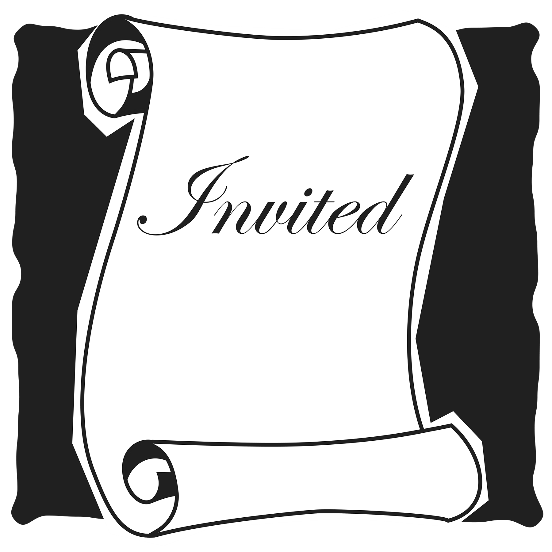 10th Sunday after Pentecost“Come, everyone who thirsts, come to the waters; and he who has no money, come, buy and eat! Come, buy wine and milk without money and without price.” Isaiah 55:1AS WE GATHERHuman law would expect that the physical descendants of Abraham and the people included in the nation of Israel would receive God’s promised blessings, but God’s covenant is based on His great grace. The covenant to David is for all people, whoever will listen to His gracious invitation. “Come to Me,” the Lord says through Isaiah, “hear, that your soul may live” (Isaiah 55:3). In the Epistle, Paul laments that although the blessings of God came through the Jewish people, most have cut themselves off from the promise. His hope lies in the grace of God, which says “the children of the promise are counted as offspring” (Romans 9:8). And grace continues! Today God counts us worthy to serve His gracious plans, just as our Lord used even the doubting disciples to feed the 5,000 in the Gospel. Grace, indeed!+ CONFESSION and ABSOLUTION +(LSB, Divine Service, Setting Three, pg. 184-185)+ SERVICE OF THE WORD +HYMN “Today Your Mercy Calls Us” (LSB 915)PSALM 136:1-9, 26 (w/ Gloria Patri, LSB, pg. 186)KYRIE (LSB, pg. 186)GLORIA IN EXCELSIS (LSB, pg. 187-189)SALUTATION and COLLECT OF THE DAY (LSB, pg. 189)OLD TESTAMENT READING Isaiah 55:1-5 (bulletin insert)GRADUAL (bulletin insert, below Collect of the Day)EPISTLE Romans 9:1-5 (bulletin insert)ALLELUIA (LSB, pg. 190)HOLY GOSPEL Matthew 14:13-21 (bulletin insert)NICENE CREED (LSB, pg. 191)HYMN “O Living Bread from Heaven” (LSB 642, tune of LSB 644)SERMON   “Never Too Small for God”OFFERTORY (LSB, pg. 192-193)RETURNING OF OUR FIRST FRUITSPRAYER OF THE CHURCH+ SERVICE OF THE SACRAMENT +Divine Service and the Close Fellowship of Holy CommunionOur Lord speaks and we listen. His Word bestows what it says. Faith that is born from what is heard acknowledges the gifts received with eager thankfulness and praise. The gifts include the Holy Supper in which we receive His true body and blood to eat and drink. Those welcome to the table acknowledge the real presence of the body and blood of Christ, confess their own sinfulness, and in true faith wish to receive the forgiveness and strength promised through this Holy Sacrament, as instructed … and in unity of faith … with God’s people here in this congregation. It is our sincerest desire that you join in the intimacy of this fellowship. However, if you are not, yet, an instructed and confirmed member-in-good-standing of a congregation of the Lutheran Church-Missouri Synod, please visit with the pastor about such a fellowship before communing. If you wish to come forward for a blessing, you are welcome to join us at the rail to receive such. Please cross your arms in front of you to indicate that desire.LITURGY (LSB, pg. 194-198)DISTRIBUTION “You Satisfy the Hungry Heart” (LSB 641)“What Is This Bread” (LSB 629)NUNC DIMITTIS (LSB, pg. 199-200)THANKSGIVING (LSB, pg. 200-201)SALUTATION and BENEDICAMUS (LSB, pg. 201-202)BENEDICTION (LSB, pg. 202)HYMN “Guide Me, O Thou Great Redeemer” (LSB 918)FAITH LUTHERAN CHURCH,Rev. Curt Hoover, Rev. Alebachew Teshome,Rev. Craig Fiebiger, Rev. Doug DeWitt2640 Buckner Road, Thompson’s Station, TN  37179, (615) 791-1880www.faithlutheran-tn.org                        All are welcome …                                                           … Christ is honored.